Мероприятия к Всемирному Дню чистых рук, проведенные в 1 классеКлассный руководитель Огальцова Н.И.Дата 09.10.2018Презентация «15 октября – Всемирный день чистых рук»Беседа «Когда необходимо мыть руки?»Практическая работа «Моем руки правильно»Просмотр мультфильма «Смешарики. Чистые руки»Вывод: мытье рук – полезная привычка, которую следует вырабатывать, чтобы сохранить здоровье и хорошее самочувствие.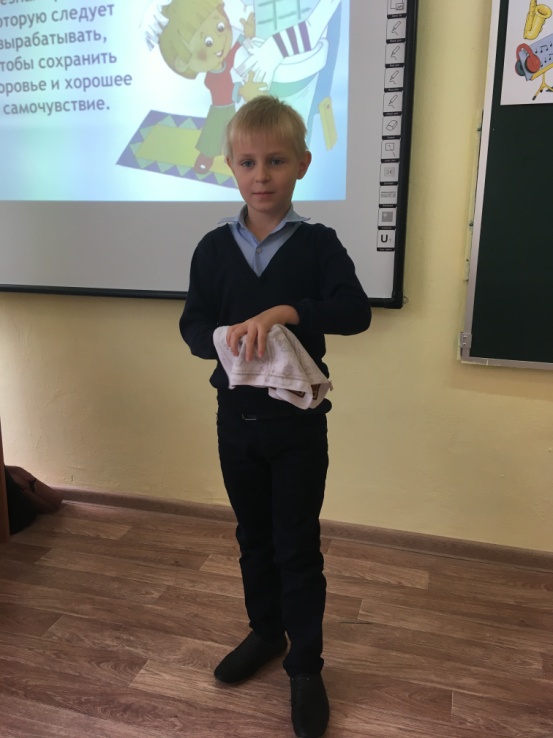 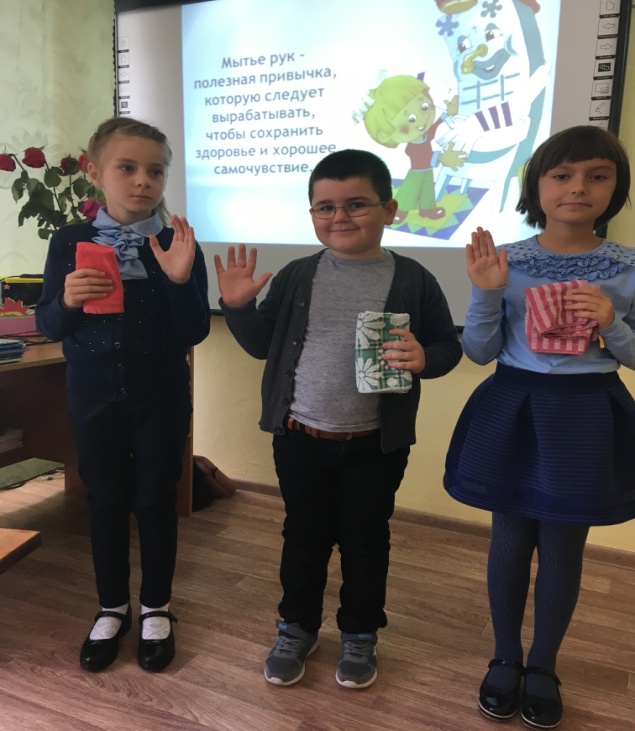 